Salisbury University School of Nursing (SUSON) in collaboration with the University of Maryland School of Nursing (UMSON) invites your participation in a statewide effort to educate and recruit nurses and nurse educators.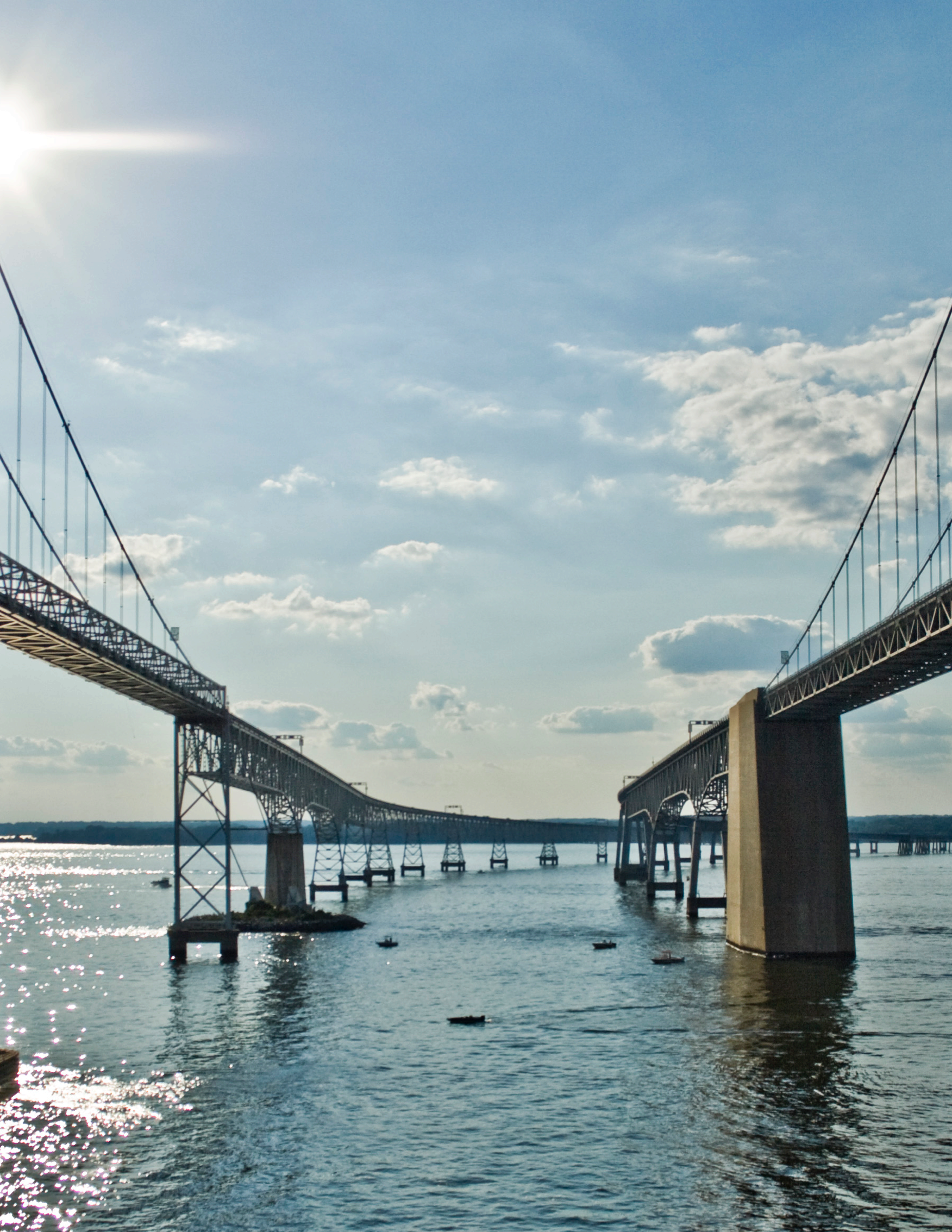 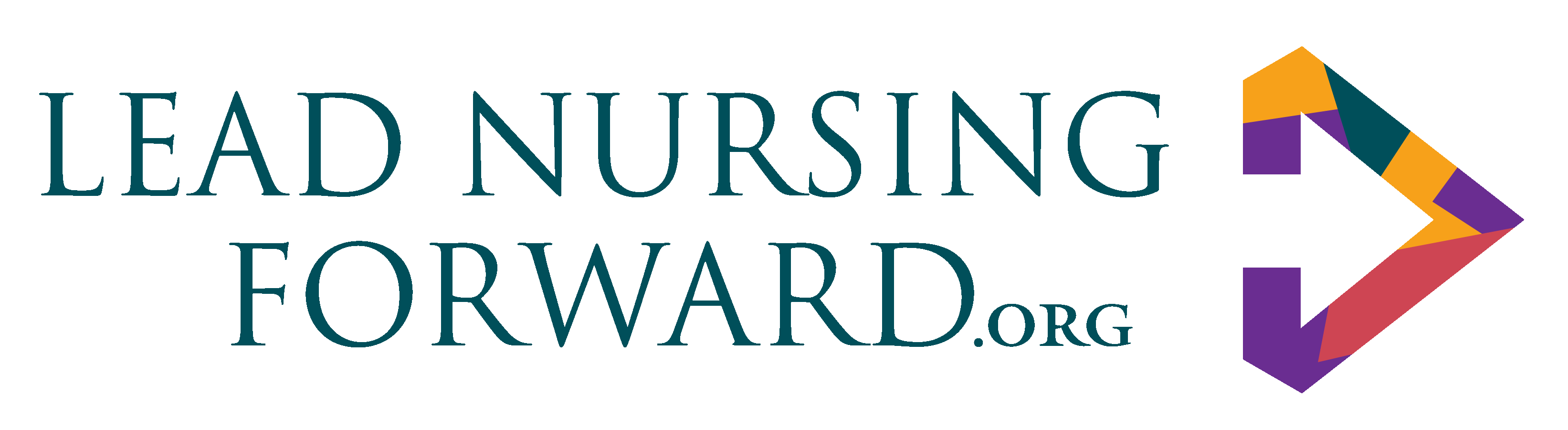 Maryland Nurse Educator Career Portal	This website will feature…An overview of the nursing and nurse faculty shortageStatewide and national statisticsHow this one-stop-shop addresses the issuesInformation promoting teaching as a career choice Description of educational pathwaysVideos and photo montages featuring current faculty who describe their career trajectories and experiencesOpportunities for roles in education across Maryland Available part and full time faculty positions in schools of nursingOpen nurse educator jobs in hospitals/healthcare organizations Search capabilities by clinical specialty and location Interactive maps identifying open positions by geographic areasGraduate nursing education options in MarylandCertificate programs, Master’s and Doctoral degree choicesFinancing advanced educationThis free online opportunity is available through a generousMaryland Higher Education Commission Nurse Support Program (NSP) II grant.For more information, please contact Abigail Johnson: 410-548-2079 or axjohnson@salisbury.edu